ŽIADOSŤo poskytnutie príspevku na podporu 24-hodinovej starostlivosti podľa § 21b Spolkového zákona o príspevku na starostlivosť  OPATROVATEĽ/-KA ako samostatne zárobkovO činnÁ OSOBA OPATROVATEĽ/-KA V RÁMCI ZÁVISLEJ činnosTIVYSVETLENIAOkrem toho beriem na vedomie, žepríspevok z fondu podpory sa poskytuje len za podmienok tejto dohody o podpore, ako aj smerníc o podpore k § 21b Spolkového zákona o príspevku na starostlivosť a že zodpovedám voči fondu podpory pre ľudí s postihnutím za dodržanie týchto podmienok,neexistuje žiaden právny nárok na príspevok z fondu podpory;osoby, ktoré si dohodli dovolenku na celodenné opatrovanie člena rodiny  (tzv. Pflegekarenz) alebo dovolenku na opatrovanie člena rodiny len na určitý čas dňa (tzv. Pflegeteilzeit), nemôžu poberať počas dohodnutého obdobia príspevok na podporu 24-hodinovej starostlivosti.Zaväzujem sa vrátiť príspevok, aksom závažné okolnosti zamlčal alebo uviedol nepravdivé údaje,bol príspevok použitý v rozpore s jeho účelom alebokontrola účelného použitia príspevku nie je alebo už nie je možnásom nedodržal ohlasovacie a informačné povinnosti uvedené v bode 3a) alebosa preukáže, že vyhlásenia v bode 4  sú nesprávne.Zaväzujem sa,že kedykoľvek umožním overenie účelného použitia a bezodkladne nahlásim všetky zmeny a ostatné okolnosti, ktoré môžu mať vplyv na príspevok.
Ohlasovacia povinnosť sa týka predovšetkým nasledovných zmien:písomné oznámenie zmeny opatrovateľa/opatrovateliek (prosíme použite formulár o zmene)zmeny stupňa dávky príspevku na starostlivosťpobyt v nemocnici alebo rehabilitačný pobyt, ktorý trvá dlhšie ako 3 mesiaceodhlásenie opatrovateľa/opatrovateľov z povinného sociálneho poistenia alebo z adresy pobytu opatrovanej osobyukončenie opatrovateľského vzťahu (napr. kvôli premiestneniu do sociálneho domova alebo domova dôchodcov)viesť si úplné záznamy o opatrovateľskom vzťahu 
(meno opatrovateľa/-ky, číslo sociálneho poistenia, prvý a posledný deň ich činnosti na mieste).Týmto záväzne vyhlasujem, že moje údaje sú pravdivé a úplné a ďalej, že ide o starostlivosť o osoby v ich súkromnej domácnosti, pričom je starostlivosť poskytovaná v rámci samostatnej alebo závislej zárobkovej činnosti (viď § 1 ods. 1 Zákona o domácej starostlivosti), ako aj žev prípade zamestnania osôb poskytujúcich starostlivosť ako samostatnú zárobkovú činnosťna základe samostatnej zárobkovej činnosti opatrovateľa existuje povinné poistenie podľa § 2 ods. 1 riadok 1 Zákona o sociálnom poistení samostatne zárobkovo činných osôb minimálne vo výške minimálnych odvodov platných pre príslušný rok poistenia a že pracovný čas opatrovateľa činí minimálne 48 hodín týždenne,b)	v prípade zamestnania osôb poskytujúcich starostlivosť ako závislú činnosťčiní dohodnutý pracovný čas minimálne 48 hodín týždenne a maximálne 128 hodín počas dvoch za sebou nasledujúcich týždňov.Pokiaľ neexistuje žiadne preukázanie vzdelania alebo odborné osvedčenie o ošetrovateľskej alebo lekárskej činnosti opatrovateľa/opatrovateľov, žiadam o poskytnutie podpory vo forme preddavku.
Vyhlasujem, že som v priebehu nasledujúcich mesiacov ochotný umožniť návštevu doma zo strany diplomovaného odborníka.Beriem na vedomie, že poskytnutie finančného príspevku pre jednu osobu v priebehu toho istého obdobia poskytnutia finančného príspevku (kalendárny mesiac) viacnásobne za viaceré miesta poskytovania starostlivosti (napríklad pre dve rôzne miesta poskytovania starostlivosti a dve rôzne opatrované osoby) nie je možné.Udeľujem svoj súhlas Servisu ministerstva sociálnych vecí (Sozialministeriumservice) so zabezpečením resp. overením údajov potrebných na vybavenie žiadosti.Súhlasím s tým, aby Servis ministerstva sociálnych vecí poskytol inštitúciám poskytujúcim sociálnu podporu nevyhnutne potrebné údaje (meno, adresa, číslo poistenia, telefónne číslo) na účely čo najekonomickejšieho vybavenia administratívnych procesov, ako aj finančného zúčtovania.Beriem na vedomie, že pre prípad presťahovania opatrovanej osoby alebo žiadateľa resp. 
žiadateľky o príspevok do zahraničia, platí Viedeň ako dohodnutá miestna príslušnosť súdu.Počas procesu poskytovania podpory budú spracúvané druhy údajov uvedené v § 21b ods. 7 Spolkového zákona o príspevku na starostlivosť. Pre poskytnutie príspevku je nevyhnutný predpoklad odkázanosti na opatrovanie. Príslušné zdravotné údaje patria do mimoriadnych kategórií osobných údajov v zmysle Nariadenia o ochrane osobných údajov (GDPR). Beriem na vedomie, že je potrebné spracovanie údajov uvedených v žiadosti na uplatnenie, realizáciu alebo obhájenie právnych nárokov alebo pri súdnych úkonoch v rámci ich justičnej činnosti a že je založené na základe práva Únie a národného práva, ktoré je v primeranom vzťahu k sledovanému cieľu, že zachováva podstatu práva na ochranu údajov a vyžaduje 
primerané a špecifické opatrenia pre zachovanie základných práv a záujmov dotknutej osoby, je potrebné z dôvodov značného verejného záujmu, a preto je toto spracovanie dovolené 
predovšetkým v súlade s čl. 9 ods. 2 písm. f) a g) Nariadenia o ochrane osobných údajov.Beriem na vedomie, že finančný príspevok sa poskytuje na základe Dohody o poskytnutí 
finančného príspevku. Servis ministerstva sociálnych vecí je pracovisko pre vybavenie 
poskytnutia príspevku, v prípade kladného rozhodnutia je poskytovateľom príspevku Fond 
podpory pre ľudí so zdravotným postihnutím. Smernice pre poskytnutie príspevku sú 
integrovanou súčasťou Dohody o poskytnutí finančného príspevku.	     ,      K žiadosti je potrebné priložiť, resp. dodatočne predložiť: Preukázanie príjmu opatrovanej osobyPreukázanie prípadnej vyživovacej povinnosti opatrovanej osobyV prípade opatrovateľa/-ky z iného členského štátu EU potvrdenie o existujúcom sociálnom poistení v tomto štáte EU (formulár A 1 / E 101)pracovnej dobe opatrovateľa/-ky minimálne 48 hodín týždennev prípade, že je to potrebné, preukázanie vzdelania alebo odborné oprávnenie opatrovateľa/-ov od lekára/lekárky alebo diplomovaného opatrovateľav prípade, že je to potrebné, potvrdenie o druhu a rozsahu zastupovania opatrovanej osobyCelý proces môžete urýchliť, ak priložíte k žiadosti posledný vyhotovený posudok týkajúci sa nároku na príspevok na starostlivosť.Žiadosť je potrebné podať čo najskôr po vzniku opatrovateľského vzťahu.Žiadosť sa považuje za podanú čo najskôr po vzniku opatrovateľského vzťahu, pokiaľ je doručená najneskôr v mesiaci, ktorý nasleduje po mesiaci, v ktorom opatrovateľský vzťah začal.
V prípade oneskorene doručenej žiadosti je možné poskytnúť finančný príspevok najskôr začiatkom mesiaca pred podaním žiadosti.Žiadosť zašlite na adresu: 	SozialministeriumserviceZentrale PoststelleBabenbergerstraße 51010 WienPre prípadné ďalšie informácie je vám k dispozícii príslušná krajinská pobočka Servisu ministerstva sociálnych vecí.Telefónne číslo pre volania v rámci Rakúska 05 99 88VYHLÁSENIE O ČÍSLE ÚČTU*	Uvedenie SWIFT a IBAN je nutne potrebné pre rýchle spracovanie údajov o čísle účtu.Týmto žiadam, aby mi bol príspevok poskytnutý Servisom ministerstva sociálnych vecí uhradený na vyššie uvedené číslo účtu.Vyhlasujem, že výslovne súhlasím s tým, že v prípade môjho dožitia, budú úhrady dávok od Servisu ministerstva sociálnych vecí, ktoré boli pripísané po mojom úmrtí, spätne uhradené na poštový žírový účet fondu podpory. 	     ,      Výslovne vyjadrujeme náš súhlas, že v prípade dožitia majiteľa/majiteľky účtu všetky peňažné dávky, ktoré boli pripísané na tento účet po dni úmrtia z fondu podpory, uhradíme na účet fondu podpory pre ľudí s postihnutím, IBAN: AT76 6000 0000 0600 0949. Berieme na vedomie, že také úhrady nebudú predstavovať majetok spadajúci do dedičstva.	     ,      Prosíme o pochopenie, že úhrada bežných platieb na uvedený účet sa môže uskutočniť až po predložení vyhlásenia o účte podpísaného vašim peňažným ústavom.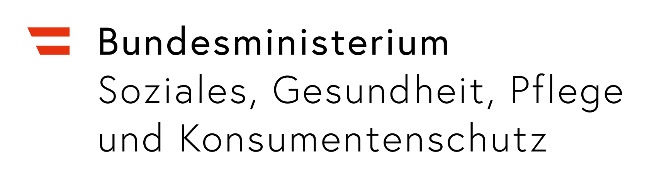 SMERNICE na podporu 24-hodinovej starostlivosti(§ 21b spolkového zákona o príspevku na starostlivosť)OBSAHÚVOD 	31.	Všeobecné predpoklady 	32.	Príspevky 	43.	Príjem a majetok 	64.	Proces 	75.	Ohlasovacia povinnosť 	96.	Vrátenie príspevku 	97.	Zabezpečenie kvality	98.	Doložka pre prípad tvrdosti 	99.	Platnosť 	10ÚvodNa účely príspevku na 24-hodinovú starostlivosť v zmysle zákona o domácej starostlivosti môžu byť z Fondu podpory pre ľudí s postihnutím poskytnuté príspevky osobám odkázaným na opatrovanie alebo ich rodinným príslušníkom na úhradu mesačných nákladov, k čomu treba predovšetkým zahrnúť aj zvýšené náklady na mesačne uhrádzané odvody na sociálne poistenie.1. 	VŠEOBECNÉ PREDPOKLADYExistencia opatrovateľského vzťahu v zmysle § 1 ods. 1 Zákona o domácej starostlivosti,Nárok na príspevok na starostlivosť aspoň vo výške stupňa 3 podľa Spolkového zákona o príspevku na starostlivosť alebo krajinského zákona o príspevku na starostlivosť,Potreba 24-hodinovej starostlivosti; pre poberateľov/poberateľky príspevku na starostlivosť od stupňa 5 sa bude musieť spravidla vychádzať z potreby takej starostlivosti. V prípade poberateľov/poberateliek príspevku na starostlivosť stupňa 3 a 4 je nutné potrebu 24-hodinovej starostlivosti preveriť príslušným krajinským Servisom ministerstva sociálnych vecí z moci úradnej.1.1. Opatrovateľský vzťah môže existovať v nasledovných formách: Založenie pracovného vzťahu s osobou odkázanou na opatrovanie alebo rodinným príslušníkom, uzatvorenie zmluvy týchto osôb s verejnoprospešnou organizáciu alebosamostatná zárobková činnosť opatrovateľov.PRÍSPEVKY2.1. Príspevok v prípade zamestnania opatrovateľa vo forme závislej činnosti2.1.1. Na základe dvoch zamestnaneckých vzťahov, ktoré podliehajú ustanoveniam Zákona o domácej starostlivosti, činí príspevok 1.100 € mesačne, a to dvanásťkrát za rok. V prípade, že existuje len jeden zamestnanecký vzťah, činí príspevok 550 € mesačne.2.1.2. Príspevok môže byť poskytnutý najskôr so začatím opatrovateľského vzťahu a končí:smrťou osoby odkázanej na opatrovanie,skončením pracovného vzťahu/pracovných vzťahov s opatrovateľom/opatrovateľmi,skončením zmluvného vzťahu osoby odkázanej na opatrovanie alebo jej rodinného príslušníka s verejnoprospešnou organizáciu.V prípade začiatku alebo ukončenia opatrovateľského vzťahu, ktorý netrvá celý kalendárny mesiac, sa bude príspevok alikvotne krátiť podľa príslušných kalendárnych dní. 2.2. Príspevok v prípade zamestnania opatrovateľa ako samostatne zárobkovo činnej osoby 2.2.1. Za dvoch samostatne zárobkovo činných opatrovateľov/-ky, ktorí/-é podliehajú povinnému poisteniu na základe zákonom predpokladaného základu minimálnej sumy odvodov pre príslušný rok platenia odvodov, činí príspevok 550 € mesačne, a to dvanásťkrát za rok. Za jedného samostatne zárobkovo činného opatrovateľa/-ku môže byť poskytnutý príspevok vo výške 275 € mesačne. V prípade, že bude poskytnutá starostlivosť samostatne zárobkovo činným opatrovateľom/-kou priebežne po dobu aspoň 14 dní, činí príspevok pre obdobie pandémie 550 € mesačne. Doba poskytovania starostlivosti musí dosahovať v každom prípade minimálnu mieru uvedenú v zákone o domácej starostlivosti.2.2.2. Ak pre opatrovateľov existuje v inom členskom štáte EU príslušné sociálne poistenie a bude preukázané, činí príspevok nezávisle od skutočného platenia odvodov pre dvoch opatrovateľov/-ky 550 € mesačne, v prípade len jedného opatrovateľa/-ky 275 €. Pre obdobie trvania pandémie sa suma vo výške 275 € mesačne za predpokladov uvedených v bode 2.2.1. zvýši na 550 € mesačne. Doba poskytovania starostlivosti musí dosahovať v každom prípade minimálnu mieru uvedenú v zákone o domácej starostlivosti.2.2.3. Príspevok bude vymeraný vždy pre jeden kalendárny mesiac, môže byť poskytnutý najskôr od začiatku opatrovateľského vzťahu a končí smrťou osoby odkázanej na opatrovanie,skončením pracovného vzťahu/pracovných vzťahov s opatrovateľom/opatrovateľmi2.3. Spoločné ustanovenia2.3.1. Príspevok môže byť poskytnutý za mesiac len pre konkrétny opatrovateľský vzťah s osobou odkázanou na opatrovanie žiadateľovi/žiadateľke o podporu na jednej nahlásenej adrese. Súčasné poskytnutie príspevku na viaceré osoby odkázané na opateru za toho istého opatrovateľa na rôznych nahlásených adresách – či už pracuje ako samostatne zárobkovo činná osoba alebo na závislú činnosť, nie je možné. Bod 2.3.2. tejto smernice ostáva nedotknutý.2.3.2. V prípade, že bude opatrovateľský vzťah vypovedaný na základe pobytu v nemocnici alebo po prijatí do domova dôchodcov alebo do domova sociálnych služieb, bude príspevok naďalej poskytnutý na obdobie zákonom alebo zmluvne dohodnutej výpovednej lehoty opatrovateľského vzťahu, najdlhšie však počas obdobia 3 mesiacov.2.3.3. Príspevok môže byť poskytnutý v prípade existencie ostatných predpokladov na poskytnutie podpory v tých prípadoch, v ktorých sa žiadateľ/žiadateľka podpory odvolá v žiadosti na skutočnosti podľa § 21b ods. 2 riadok 5 písm. b Spolkového zákona o príspevku na starostlivosť, najprv ako preddavok. Po overení existencie predpokladov na poskytnutie podpory podľa § 21b ods. 2 riadok 5 písm. b Spolkového zákona o príspevku na starostlivosť v zmysle zabezpečenia kvality sa preddavok zmení na vlastný príspevok.2.3.4. Príspevok bude vyplácaný mesačne osobe odkázanej na opatrovanie alebo jej rodinnému príslušníkovi, pokiaľ je tento zamestnávateľ, ak je opatrovateľ zamestnancom opatrovateľskej organizácie, môže vyplácanie prebiehať priamo tejto organizácii.2.3.5. Príspevok je prípustný len vtedy, ak je zaručenáúspornosť,účelnosť a hospodárnosťpoužitia prostriedkov z fondu.2.3.6. Ak budú poskytnuté inými regionálnymi subjektmi príspevky rovnakého druhu, je nutné ich zohľadniť. Na prenos údajov, ktorý je na to potrebný, si treba vyžiadať súhlas osoby odkázanej na opateru.2.3.7. Žiadosť o poskytnutie príspevku je potrebné podľa možnosti podať pred začatím opatrovateľského vzťahu resp. čo najskôr po jeho vzniku.2.3.8. Na poskytnutie príspevku neexistuje žiaden právny nárok.PRÍJEM A MAJETOK3.1. Príspevok v zmysle týchto smerníc môže byť poskytnutý, ak čistý mesačný celkový príjem osoby odkázanej na opatrovanie neprevýši sumu 2.500 €. V prípade, že príjem nie je vždy rovnaký, považuje sa za mesačný príjem jedna dvanástina príjmu, ktorý bol dosiahnutý za jeden kalendárny rok. Táto hranica príjmu sa zvyšuje za každého rodinného príslušníka s vyživovacou povinnosťou o 400 €, za každého rodinného príslušníka s vyživovacou povinnosťou a postihnutím o € 600.3.2. V prípade, že príjem prevyšuje príslušnú hranicu príjmu o menej ako je maximálny príspevok uvedený v bodoch 2.1., bude poskytnutý príspevok vo výške tohto rozdielu. V prípade, že je rozdiel menej ako 50 €, nebude poskytnutý žiaden príspevok.3.3. Pod príjmom sa v zásade rozumie súčet všetkých príjmov, ktoré osoba dostáva z trvalých zdrojov príjmu vo forme peňazí alebo tovarov a ktoré môže spotrebovať bez toho, aby sa jej majetok znížil. Do príjmu sa však nezapočítava:príspevok na starostlivosť alebo porovnateľné dávky na základe spolkových alebo krajinských zákonných predpisov,mimoriadne platby,základný dôchodok podľa zákonov o sociálnom odškodnení,invalidný dôchodok alebo porovnateľné dávky,rodinné prídavky,rodičovský príspevok,príspevok na štúdium,príspevok na bývanie,dávky podľa Krajinských zákonov o sociálnej pomoci alebo porovnateľné dávky, ako ajpodpora pre rodinu podľa krajinských zákonných predpisov.3.4. Poskytnutie príspevku v zmysle tejto smernice je nezávislé od majetku osoby odkázanej na opatrovanie.PROCES4.1. Žiadosť o poskytnutie príspevku podľa § 21b Spolkového zákona o príspevku na starostlivosť treba podať na Servis ministerstva sociálnych vecí. Žiadosti môžu byť podané aj na úradoch s rozhodujúcou právomocou v zmysle § 22 Spolkového zákona o príspevku na starostlivosť alebo poskytovateľom sociálnej pomoci.4.2. Žiadosť musí byť podpísaná vlastnoručne alebo zákonným zástupcom/-kyňou alebo rodinným príslušníkom/rodinnou príslušníčkou.4.3. K žiadosti je nutné pripojiť tieto podklady:4.3.1. V prípade zamestnania opatrovateľa vo forme závislej činnosti:Vyhlásenie, že ide o starostlivosť v zmysle § 1 ods. 1 Zákona o domácej starostlivosti,vyhlásenie, že dohodnutý pracovný čas činí minimálne 48 hodín za týždeň a najviac 128 hodín počas dvoch po sebe nasledujúcich týždňov,vyhlásenie, že existuje dohoda, podľa ktorej trávi opatrovateľ dobu nad rámec uvedených časov v pracovnej pohotovosti v obytnom priestore alebo v bližšom domácom prostredí,v prípade dvoch opatrovateľov vyhlásenie, že pre obdobie poskytnutia príspevku sa nevyužíva žiadne zvýhodnené sociálne zabezpečenie ošetrujúcich rodinných príslušníkov v zmysle § 18b Všeobecného zákona o sociálnom poistení, § 77 ods. 6 Všeobecného zákona o sociálnom poistení; § 33 ods. 9 Zákona o sociálnom poistení samostatne zárobkovo činných osôb alebo § 28 ods. 6 Zákona o sociálnom poistení poľnohospodárov,posledné právoplatné rozhodnutie/rozsudok o poberaní príspevku na starostlivosť,potvrdenie o prihlásení opatrovateľa u poskytovateľa sociálneho poistenia,doklad o prihlásení pobytu opatrovateľa,vyhlásenie o príjme, vyživovacej povinnosti osoby odkázanej na opatrovanie aod 1. januára 2009 predloženie potvrdenie v zmysle § 21b ods. 2 riadok 5 Spolkového zákona o príspevku na starostlivosť.4.3.2. V prípade zamestnania opatrovateľa ako samostatne zárobkovo činnej osoby:Vyhlásenie, že ide o starostlivosť v zmysle § 1 ods. 1 Zákona o domácej starostlivosti,vyhlásenie, že na základe samostatnej zárobkovej činnosti existuje povinné poistenie podľa § 2 ods. 1 riadok 1 Zákona o sociálnom poistení samostatne zárobkovo činných osôb minimálne vo výške minimálnych odvodov platného pre príslušný rok poistenia a že pracovná doba opatrovateľa činí minimálne 48 hodín za týždeň,v prípade dvoch opatrovateľov vyhlásenie, že pre obdobie poskytovania príspevku sa nevyužíva zvýhodnené sociálne zabezpečenie ošetrujúcich rodinných príslušníkov v zmysle § 18b všeobecného zákona o sociálnom poistení, § 77 ods. 6 Všeobecného zákona o sociálnom poistení; § 33 ods. 9 Zákona o sociálnom poistení samostatne zárobkovo činných osôb alebo § 28 ods. 6 Zákona o sociálnom poistení poľnohospodárov,posledný právoplatný rozsudok/rozhodnutie o poberaní príspevku na starostlivosť,potvrdenie o prihlásení opatrovateľa u poskytovateľa sociálneho poistenia,v prípade opatrovateľa z iného členského štátu EU dôkaz o sociálnom poistení v tomto štáte EU, ako aj uhradené odvody,doklad o prihlásení pobytu opatrovateľa,vyhlásenie o príjme, vyživovacej povinnosti osoby odkázanej na opateru aod 1. januára 2009 predloženie potvrdenia v zmysle § 21b ods. 2 riadok 5 Spolkového zákona o príspevku na starostlivosť.4.4. Zisťovaním, ako aj kontrolou účelného použitia príspevku je poverený Servis ministerstva sociálnych vecí.4.5. Pre zjednodušenie administratívnych procesov, ako aj pre uľahčenie vyúčtovania dohodnutého rozdelenia nákladov s krajinami môžu byť poskytovateľom sociálnej pomoci poskytnuté potrebné údaje – v prípade potreby so súhlasom dotknutej osoby.4.6. Rozhodnúť o žiadosti na poskytnutie príspevku v zmysle tejto smernice je oprávnený Servis ministerstva sociálnych vecí.4.7. Na žiadosť žiadateľa/žiadateľky o príspevok môže byť overená správnosť a účelnosť rozhodnutie Servisu ministerstva sociálnych vecí Spolkovým ministerstvom pre sociálne veci, opatrovanie a ochranu spotrebiteľov.OHLASOVACIA POVINNOSŤOsoba odkázaná na opateru, žiadateľ/žiadateľka o príspevok sú povinné bezodkladne ohlásiť Servisu ministerstva sociálnych vecí všetky okolnosti, ktoré môžu mať vplyv na poskytovaný príspevok.VRÁTENIE PRÍSPEVKUServis ministerstva sociálnych vecí môže požadovať vrátenie príspevku ak:žiadateľ/-ka zamlčí podstatné okolnosti, uvedie nepravdivé alebo neúplné údaje,bol príspevok použitý v rozpore s účelom aleboje zmarená kontrola účelného použitia príspevku.Od spätného požadovania príspevku možno odhliadnuť v mimoriadnych prípadoch hodných zohľadnenia.ZABEZPEČENIE KVALITYPre zabezpečenie kvality v domácej starostlivosti môže poskytovateľ príspevku požadovať vhodné opatrenia, napr. informovanie a poradenstvo vo forme návštevy doma predovšetkým zo strany odborníkov na opatrovanie.DOLOŽKA PRE PRÍPAD TVRDOSTI8.1. V prípade, že z aplikovania tejto smernice vyplýva mimoriadna tvrdosť, môže sa rozhodnutie Spolkového ministerstva pre sociálne veci, zdravie, opatrovanie a ochranu spotrebiteľov odkloniť od týchto smerníc. Na obdobie trvania pandémie je Servis ministerstva sociálnych vecí oprávnený z dôvodov hospodárnosti, šetrnosti a účelnosti uskutočniť takéto rozhodnutia vo vlastnej oblasti pôsobnosti. 8.2. Tak môže napríklad v prípadoch, v ktorých bol opatrovateľský vzťah v súkromnej domácnosti – napríklad z dôvodu prijatia osoby odkázanej na opatrovanie do stacionárneho opatrovateľského zariadenia alebo na základe dlhého pobytu v nemocnici – definitívne ukončený, poskytnúť za toho istého opatrovateľa v tom istom kalendárnom mesiaci podporu podľa § 21b Spolkového zákona o príspevku na starostlivosť za opatrovanie osoby odkázanej na opatrovanie v súkromnej domácnosti. Kompetenciu rozhodnúť v takýchto prípadoch má Servis ministerstva sociálnych vecí.platnosť9.1. Smernice vstupujú do platnosti 23.marca 2020.9.2. Tieto smernice musia byť k dispozícii k nahliadnutiu na Spolkovom Ministerstve pre sociálne veci, zdravie, opatrovanie a ochranu spotrebiteľov a Servise ministerstva sociálnych vecí.An dasSozialministeriumservice Zentrale PoststelleBabenbergerstraße 51010 WienPečiatka o prijatíProsíme vyplniť PALIČKOVÝM PÍSMOMProsíme vyplniť PALIČKOVÝM PÍSMOMProsíme vyplniť PALIČKOVÝM PÍSMOMÚdaje o osobe odkázanej na opatrovanieÚdaje o osobe odkázanej na opatrovanieÚdaje o osobe odkázanej na opatrovaniePriezvisko:Meno:Č. soc. poist. (dátum narodenia):Adresa:Adresa:Telefónne číslo:Kontaktná osoba:      Kontaktná osoba:      Telefónne číslo:Údaje žiadateľaVyplňte len vtedy, ak žiadateľ nie je osoba odkázaná na opatrovanieÚdaje žiadateľaVyplňte len vtedy, ak žiadateľ nie je osoba odkázaná na opatrovanieÚdaje žiadateľaVyplňte len vtedy, ak žiadateľ nie je osoba odkázaná na opatrovaniePriezvisko:Meno:Č. soc. poist. (dátum narodenia):      Adresa:Adresa:Telefónne číslo:E-mail:      E-mail:      E-mail:      Príbuzenský vzťah k osobe odkázanej na opatrovanie Príbuzenský vzťah k osobe odkázanej na opatrovanie Zákonný  zástupca plnoletej fyzickej osobyZákonný  zástupca plnoletej fyzickej osoby ánoZvolený zástupca plnoletej fyzickej osoby,súdom určený zástupca plnoletej fyzickej osoby alebo plná moc na zastupovanieZvolený zástupca plnoletej fyzickej osoby,súdom určený zástupca plnoletej fyzickej osoby alebo plná moc na zastupovanie áno (priložte prosím potvrdenie o druhu a rozsahu zastupovania)Osoba odkázaná na opatrovanie dostáva príspevok na starostlivosť podľa Spolkového zákona o príspevku na starostlivosť vo výškeOsoba odkázaná na opatrovanie dostáva príspevok na starostlivosť podľa Spolkového zákona o príspevku na starostlivosť vo výškeOsoba odkázaná na opatrovanie dostáva príspevok na starostlivosť podľa Spolkového zákona o príspevku na starostlivosť vo výškeOsoba odkázaná na opatrovanie dostáva príspevok na starostlivosť podľa Spolkového zákona o príspevku na starostlivosť vo výškeOsoba odkázaná na opatrovanie dostáva príspevok na starostlivosť podľa Spolkového zákona o príspevku na starostlivosť vo výškeOsoba odkázaná na opatrovanie dostáva príspevok na starostlivosť podľa Spolkového zákona o príspevku na starostlivosť vo výškeOsoba odkázaná na opatrovanie dostáva príspevok na starostlivosť podľa Spolkového zákona o príspevku na starostlivosť vo výškeOsoba odkázaná na opatrovanie dostáva príspevok na starostlivosť podľa Spolkového zákona o príspevku na starostlivosť vo výškestupňa 3 4 5 5 6 6 7Bolo v prípade využitia dvoch opatrovateľov/opatrovateliek počas obdobia poskytovania finančnej podpory využité zvýhodnené sociálne zabezpečenie ošetrujúcich členov rodiny v zmysle § 18b resp. § 77 ods. 6 Všeobecného zákona o sociálnom poistení alebo § 33 ods. 9 Zákona o sociálnom poistení samostatne zárobkovo činných osôb alebo § 28 ods. 6 Zákona o sociálnom poistení poľnohospodárov?Bolo v prípade využitia dvoch opatrovateľov/opatrovateliek počas obdobia poskytovania finančnej podpory využité zvýhodnené sociálne zabezpečenie ošetrujúcich členov rodiny v zmysle § 18b resp. § 77 ods. 6 Všeobecného zákona o sociálnom poistení alebo § 33 ods. 9 Zákona o sociálnom poistení samostatne zárobkovo činných osôb alebo § 28 ods. 6 Zákona o sociálnom poistení poľnohospodárov?Bolo v prípade využitia dvoch opatrovateľov/opatrovateliek počas obdobia poskytovania finančnej podpory využité zvýhodnené sociálne zabezpečenie ošetrujúcich členov rodiny v zmysle § 18b resp. § 77 ods. 6 Všeobecného zákona o sociálnom poistení alebo § 33 ods. 9 Zákona o sociálnom poistení samostatne zárobkovo činných osôb alebo § 28 ods. 6 Zákona o sociálnom poistení poľnohospodárov?Bolo v prípade využitia dvoch opatrovateľov/opatrovateliek počas obdobia poskytovania finančnej podpory využité zvýhodnené sociálne zabezpečenie ošetrujúcich členov rodiny v zmysle § 18b resp. § 77 ods. 6 Všeobecného zákona o sociálnom poistení alebo § 33 ods. 9 Zákona o sociálnom poistení samostatne zárobkovo činných osôb alebo § 28 ods. 6 Zákona o sociálnom poistení poľnohospodárov?Bolo v prípade využitia dvoch opatrovateľov/opatrovateliek počas obdobia poskytovania finančnej podpory využité zvýhodnené sociálne zabezpečenie ošetrujúcich členov rodiny v zmysle § 18b resp. § 77 ods. 6 Všeobecného zákona o sociálnom poistení alebo § 33 ods. 9 Zákona o sociálnom poistení samostatne zárobkovo činných osôb alebo § 28 ods. 6 Zákona o sociálnom poistení poľnohospodárov?Bolo v prípade využitia dvoch opatrovateľov/opatrovateliek počas obdobia poskytovania finančnej podpory využité zvýhodnené sociálne zabezpečenie ošetrujúcich členov rodiny v zmysle § 18b resp. § 77 ods. 6 Všeobecného zákona o sociálnom poistení alebo § 33 ods. 9 Zákona o sociálnom poistení samostatne zárobkovo činných osôb alebo § 28 ods. 6 Zákona o sociálnom poistení poľnohospodárov?  áno  nie  áno  nieVyplňte len vtedy, ak ste na predchádzajúcu otázku odpovedali „áno“Údaje ošetrujúceho rodinného príslušníkaVyplňte len vtedy, ak ste na predchádzajúcu otázku odpovedali „áno“Údaje ošetrujúceho rodinného príslušníkaVyplňte len vtedy, ak ste na predchádzajúcu otázku odpovedali „áno“Údaje ošetrujúceho rodinného príslušníkaVyplňte len vtedy, ak ste na predchádzajúcu otázku odpovedali „áno“Údaje ošetrujúceho rodinného príslušníkaVyplňte len vtedy, ak ste na predchádzajúcu otázku odpovedali „áno“Údaje ošetrujúceho rodinného príslušníkaVyplňte len vtedy, ak ste na predchádzajúcu otázku odpovedali „áno“Údaje ošetrujúceho rodinného príslušníkaVyplňte len vtedy, ak ste na predchádzajúcu otázku odpovedali „áno“Údaje ošetrujúceho rodinného príslušníkaVyplňte len vtedy, ak ste na predchádzajúcu otázku odpovedali „áno“Údaje ošetrujúceho rodinného príslušníkaPriezvisko:Meno:Meno:Meno:Č. soc. poist. (dátum narodenia):Č. soc. poist. (dátum narodenia):Č. soc. poist. (dátum narodenia):Č. soc. poist. (dátum narodenia):Adresa:Adresa:Adresa:Adresa:Telefónne číslo:Telefónne číslo:Telefónne číslo:Telefónne číslo:Príjem opatrovanej osobyPríjem opatrovanej osobyPríjem opatrovanej osobyPríjem opatrovanej osobyPríjem opatrovanej osobyPríjem opatrovanej osobyPríjem opatrovanej osobyPríjem opatrovanej osobyČistý mesačný príjem činí: €      (Za príjem sa v zásade považuje každý pravidelne prichádzajúci peňažný obnos. Za príjem sa nepovažuje príspevok na starostlivosť ani porovnateľné dávky na základe spolkových alebo krajinských zákonných predpisov, mimoriadne platby, základné dôchodky podľa zákonov o sociálnom odškodnení, invalidné dôchodky alebo porovnateľné dávky, rodinné prídavky, príspevky na štúdium, príspevky na bývanie, rodičovské príspevky, dávky podľa krajinských zákonov o sociálnej pomoci alebo porovnateľné dávky, rodinná podpora podľa krajinských zákonných predpisov). 
Čistý mesačný príjem činí: €      (Za príjem sa v zásade považuje každý pravidelne prichádzajúci peňažný obnos. Za príjem sa nepovažuje príspevok na starostlivosť ani porovnateľné dávky na základe spolkových alebo krajinských zákonných predpisov, mimoriadne platby, základné dôchodky podľa zákonov o sociálnom odškodnení, invalidné dôchodky alebo porovnateľné dávky, rodinné prídavky, príspevky na štúdium, príspevky na bývanie, rodičovské príspevky, dávky podľa krajinských zákonov o sociálnej pomoci alebo porovnateľné dávky, rodinná podpora podľa krajinských zákonných predpisov). 
Čistý mesačný príjem činí: €      (Za príjem sa v zásade považuje každý pravidelne prichádzajúci peňažný obnos. Za príjem sa nepovažuje príspevok na starostlivosť ani porovnateľné dávky na základe spolkových alebo krajinských zákonných predpisov, mimoriadne platby, základné dôchodky podľa zákonov o sociálnom odškodnení, invalidné dôchodky alebo porovnateľné dávky, rodinné prídavky, príspevky na štúdium, príspevky na bývanie, rodičovské príspevky, dávky podľa krajinských zákonov o sociálnej pomoci alebo porovnateľné dávky, rodinná podpora podľa krajinských zákonných predpisov). 
Čistý mesačný príjem činí: €      (Za príjem sa v zásade považuje každý pravidelne prichádzajúci peňažný obnos. Za príjem sa nepovažuje príspevok na starostlivosť ani porovnateľné dávky na základe spolkových alebo krajinských zákonných predpisov, mimoriadne platby, základné dôchodky podľa zákonov o sociálnom odškodnení, invalidné dôchodky alebo porovnateľné dávky, rodinné prídavky, príspevky na štúdium, príspevky na bývanie, rodičovské príspevky, dávky podľa krajinských zákonov o sociálnej pomoci alebo porovnateľné dávky, rodinná podpora podľa krajinských zákonných predpisov). 
Čistý mesačný príjem činí: €      (Za príjem sa v zásade považuje každý pravidelne prichádzajúci peňažný obnos. Za príjem sa nepovažuje príspevok na starostlivosť ani porovnateľné dávky na základe spolkových alebo krajinských zákonných predpisov, mimoriadne platby, základné dôchodky podľa zákonov o sociálnom odškodnení, invalidné dôchodky alebo porovnateľné dávky, rodinné prídavky, príspevky na štúdium, príspevky na bývanie, rodičovské príspevky, dávky podľa krajinských zákonov o sociálnej pomoci alebo porovnateľné dávky, rodinná podpora podľa krajinských zákonných predpisov). 
Čistý mesačný príjem činí: €      (Za príjem sa v zásade považuje každý pravidelne prichádzajúci peňažný obnos. Za príjem sa nepovažuje príspevok na starostlivosť ani porovnateľné dávky na základe spolkových alebo krajinských zákonných predpisov, mimoriadne platby, základné dôchodky podľa zákonov o sociálnom odškodnení, invalidné dôchodky alebo porovnateľné dávky, rodinné prídavky, príspevky na štúdium, príspevky na bývanie, rodičovské príspevky, dávky podľa krajinských zákonov o sociálnej pomoci alebo porovnateľné dávky, rodinná podpora podľa krajinských zákonných predpisov). 
Čistý mesačný príjem činí: €      (Za príjem sa v zásade považuje každý pravidelne prichádzajúci peňažný obnos. Za príjem sa nepovažuje príspevok na starostlivosť ani porovnateľné dávky na základe spolkových alebo krajinských zákonných predpisov, mimoriadne platby, základné dôchodky podľa zákonov o sociálnom odškodnení, invalidné dôchodky alebo porovnateľné dávky, rodinné prídavky, príspevky na štúdium, príspevky na bývanie, rodičovské príspevky, dávky podľa krajinských zákonov o sociálnej pomoci alebo porovnateľné dávky, rodinná podpora podľa krajinských zákonných predpisov). 
Čistý mesačný príjem činí: €      (Za príjem sa v zásade považuje každý pravidelne prichádzajúci peňažný obnos. Za príjem sa nepovažuje príspevok na starostlivosť ani porovnateľné dávky na základe spolkových alebo krajinských zákonných predpisov, mimoriadne platby, základné dôchodky podľa zákonov o sociálnom odškodnení, invalidné dôchodky alebo porovnateľné dávky, rodinné prídavky, príspevky na štúdium, príspevky na bývanie, rodičovské príspevky, dávky podľa krajinských zákonov o sociálnej pomoci alebo porovnateľné dávky, rodinná podpora podľa krajinských zákonných predpisov). 
Povinná starostlivosť opatrovanej osoby o rodinných príslušníkov s vyživovacou povinnosťouPovinná starostlivosť opatrovanej osoby o rodinných príslušníkov s vyživovacou povinnosťouPovinná starostlivosť opatrovanej osoby o rodinných príslušníkov s vyživovacou povinnosťouPovinná starostlivosť opatrovanej osoby o rodinných príslušníkov s vyživovacou povinnosťouPovinná starostlivosť opatrovanej osoby o rodinných príslušníkov s vyživovacou povinnosťouPovinná starostlivosť opatrovanej osoby o rodinných príslušníkov s vyživovacou povinnosťouPovinná starostlivosť opatrovanej osoby o rodinných príslušníkov s vyživovacou povinnosťouPovinná starostlivosť opatrovanej osoby o rodinných príslušníkov s vyživovacou povinnosťou  áno	ak áno, počet a príbuzenský vzťah:  nie  áno	ak áno, počet a príbuzenský vzťah:  nie  áno	ak áno, počet a príbuzenský vzťah:  nie  áno	ak áno, počet a príbuzenský vzťah:  nie  áno	ak áno, počet a príbuzenský vzťah:  nie  áno	ak áno, počet a príbuzenský vzťah:  nie  áno	ak áno, počet a príbuzenský vzťah:  nie  áno	ak áno, počet a príbuzenský vzťah:  nieBolo požiadané o rovnakú podporu alebo bola priznaná rovnaká podpora pre 24 hodinovú starostlivosť v inej inštitúcii (napr. kraj)?  áno/od       vo výške mes.      od (úrad, priznávajúca inštitúcia)        nie
Žiadateľ/-ka o príspevok je: 	osoba odkázaná na opatrovanie, ktorá vystupuje vo vlastnom mene 	osoba odkázaná na opatrovanie, ktorá je zákonne zastúpená: 	……………………………………………………………………………………………………….(zástupca v súlade so stranou 1 žiadosti) 	žiadateľ/-ka o príspevok (podľa strany 1 žiadosti)(Miesto, dátum)(Podpis žiadateľa/-ky o príspevok)Údaje o opatrovateľovi/-ke 1:Priezvisko:Meno:Č. soc. poistenia v Rakúsku
(dátum narodenia):Štátna príslušnosť:Začiatok opatrovateľského vzťahu: Začiatok opatrovateľského vzťahu: Kvalifikácia:(Potvrdenia o kvalifikácii je potrebné priložiť v kópii)Existuje teoretické vzdelanie, ktoré v podstate zodpovedá vzdelaniu pomocnej pracovnej sily v domácnosti:  áno   nieOprávnenie na ošetrovateľskú resp. lekársku činnosť bolo udelené lekárom/lekárkou alebo diplomovaným opatrovateľom:  áno   nieExistuje teoretické vzdelanie, ktoré v podstate zodpovedá vzdelaniu pomocnej pracovnej sily v domácnosti:  áno   nieOprávnenie na ošetrovateľskú resp. lekársku činnosť bolo udelené lekárom/lekárkou alebo diplomovaným opatrovateľom:  áno   nieOpatrovateľ/-ka bol/-a sprostredkovaný/-á cez agentúru:      Opatrovateľ/-ka bol/-a sprostredkovaný/-á cez agentúru:      Opatrovateľ/-ka bol/-a sprostredkovaný/-á cez agentúru:      Vyhlásenie opatrovateľa/-ky 1:Vyhlásenie opatrovateľa/-ky 1:Vyhlásenie opatrovateľa/-ky 1:Týmto vyhlasujem,(Meno opatrovateľa/-ky)(Adresa opatrovateľa/-ky v Rakúsku)	že som povinne poistený v Sociálnej poisťovni pre samostatne zárobkovo činné osoby podľa § 2 ods. 1 r. 1 Zákona o sociálnom poistení samostatne zárobkovo činných osôb 	že som poistený v inej inštitúcii poskytujúcej sociálne poistenie	označenie inštitúcie poskytujúcej sociálne poistenie      Mesačné poistné je vo výške       €.	že preberám starostlivosť v zmysle 24-hodinovej starostlivosti výlučne pre vyššie uvedenú
	opatrovanú osobu.Dávky za poskytovanie starostlivosti sú predmetom zmluvy o poskytnutí finančného príspevku podľa § 21b Spolkového zákona o príspevku na starostlivosť. Počas procesu poskytnutia finančného príspevku musia byť predovšetkým pri overovaní predpokladov pre poskytnutie finančného príspevku spracúvané druhy údajov uvedené v § 21b ods. 7 Spolkového zákona o príspevku na starostlivosť, a teda aj údaje týkajúce sa opatrovateľa/-ky. Beriem na vedomie zákonné oprávnenia v súlade s § 21b Spolkového zákona o príspevku na starostlivosť a ďalej, že spracovanie údajov, ktoré sú uvedené v mojom vyhlásení pre vykonávanie mojej úlohy je nutné vo verejnom záujme a pre zachovanie oprávnených záujmov poskytovateľa finančného príspevku a Servisu ministerstva sociálnych vecí ako inštitúcie pre vybavenie poskytnutia príspevku. 	     ,      Týmto vyhlasujem,(Meno opatrovateľa/-ky)(Adresa opatrovateľa/-ky v Rakúsku)	že som povinne poistený v Sociálnej poisťovni pre samostatne zárobkovo činné osoby podľa § 2 ods. 1 r. 1 Zákona o sociálnom poistení samostatne zárobkovo činných osôb 	že som poistený v inej inštitúcii poskytujúcej sociálne poistenie	označenie inštitúcie poskytujúcej sociálne poistenie      Mesačné poistné je vo výške       €.	že preberám starostlivosť v zmysle 24-hodinovej starostlivosti výlučne pre vyššie uvedenú
	opatrovanú osobu.Dávky za poskytovanie starostlivosti sú predmetom zmluvy o poskytnutí finančného príspevku podľa § 21b Spolkového zákona o príspevku na starostlivosť. Počas procesu poskytnutia finančného príspevku musia byť predovšetkým pri overovaní predpokladov pre poskytnutie finančného príspevku spracúvané druhy údajov uvedené v § 21b ods. 7 Spolkového zákona o príspevku na starostlivosť, a teda aj údaje týkajúce sa opatrovateľa/-ky. Beriem na vedomie zákonné oprávnenia v súlade s § 21b Spolkového zákona o príspevku na starostlivosť a ďalej, že spracovanie údajov, ktoré sú uvedené v mojom vyhlásení pre vykonávanie mojej úlohy je nutné vo verejnom záujme a pre zachovanie oprávnených záujmov poskytovateľa finančného príspevku a Servisu ministerstva sociálnych vecí ako inštitúcie pre vybavenie poskytnutia príspevku. 	     ,      Týmto vyhlasujem,(Meno opatrovateľa/-ky)(Adresa opatrovateľa/-ky v Rakúsku)	že som povinne poistený v Sociálnej poisťovni pre samostatne zárobkovo činné osoby podľa § 2 ods. 1 r. 1 Zákona o sociálnom poistení samostatne zárobkovo činných osôb 	že som poistený v inej inštitúcii poskytujúcej sociálne poistenie	označenie inštitúcie poskytujúcej sociálne poistenie      Mesačné poistné je vo výške       €.	že preberám starostlivosť v zmysle 24-hodinovej starostlivosti výlučne pre vyššie uvedenú
	opatrovanú osobu.Dávky za poskytovanie starostlivosti sú predmetom zmluvy o poskytnutí finančného príspevku podľa § 21b Spolkového zákona o príspevku na starostlivosť. Počas procesu poskytnutia finančného príspevku musia byť predovšetkým pri overovaní predpokladov pre poskytnutie finančného príspevku spracúvané druhy údajov uvedené v § 21b ods. 7 Spolkového zákona o príspevku na starostlivosť, a teda aj údaje týkajúce sa opatrovateľa/-ky. Beriem na vedomie zákonné oprávnenia v súlade s § 21b Spolkového zákona o príspevku na starostlivosť a ďalej, že spracovanie údajov, ktoré sú uvedené v mojom vyhlásení pre vykonávanie mojej úlohy je nutné vo verejnom záujme a pre zachovanie oprávnených záujmov poskytovateľa finančného príspevku a Servisu ministerstva sociálnych vecí ako inštitúcie pre vybavenie poskytnutia príspevku. 	     ,      Údaje o opatrovateľovi/-ke 2:Priezvisko:Meno:Č. soc. poist. v Rakúsku
(dátum narodenia):Štátna príslušnosť:Začiatok opatrovateľského vzťahu: Začiatok opatrovateľského vzťahu: Kvalifikácia:(Potvrdenia o kvalifikácii je potrebné priložiť v kópii)Existuje teoretické vzdelanie, ktoré zodpovedá predovšetkým vzdelaniu pomocnej pracovnej sily v domácnosti:  áno   nieOprávnenie pre ošetrovateľskú resp. lekársku činnosť bolo udelené lekárom/lekárkou alebo diplomovaným opatrovateľom:  áno   nieExistuje teoretické vzdelanie, ktoré zodpovedá predovšetkým vzdelaniu pomocnej pracovnej sily v domácnosti:  áno   nieOprávnenie pre ošetrovateľskú resp. lekársku činnosť bolo udelené lekárom/lekárkou alebo diplomovaným opatrovateľom:  áno   nieOpatrovateľ/-ka bol/-a sprostredkovaný/-á cez agentúru:      Opatrovateľ/-ka bol/-a sprostredkovaný/-á cez agentúru:      Opatrovateľ/-ka bol/-a sprostredkovaný/-á cez agentúru:      Vyhlásenie opatrovateľa/-ky 2:Vyhlásenie opatrovateľa/-ky 2:Vyhlásenie opatrovateľa/-ky 2:Týmto vyhlasujem,(meno opatrovateľa/-ky)(adresa opatrovateľa/-ky v Rakúsku)	že som povinne poistený v Sociálnej poisťovni pre samostatne zárobkovo činné osoby podľa § 2 ods. 1 r. 1 Zákona o sociálnom poistení samostatne zárobkovo činných osôb 	že som poistený v inej inštitúcii poskytujúcej sociálne poistenie	označenie inštitúcie poskytujúcej sociálne poistenie      Mesačné poistné je vo výške       €.	že preberám starostlivosť v zmysle 24-hodinovej starostlivosti výlučne pre vyššie uvedenú
	opatrovanú osobu.Dávky za poskytovanie starostlivosti sú predmetom zmluvy o poskytnutí finančného príspevku podľa § 21b Spolkového zákona o príspevku na starostlivosť. Počas procesu poskytnutia finančného príspevku musia byť predovšetkým pri overovaní predpokladov pre poskytnutie finančného príspevku spracúvané druhy údajov uvedené v § 21b ods. 7 Spolkového zákona o príspevku na starostlivosť, a teda aj údaje týkajúce sa opatrovateľa/-ky. Beriem na vedomie zákonné oprávnenia v súlade s § 21b Spolkového zákona o príspevku na starostlivosť a ďalej, že spracovanie údajov, ktoré sú uvedené v mojom vyhlásení pre vykonávanie mojej úlohy je nutné vo verejnom záujme a pre zachovanie oprávnených záujmov poskytovateľa finančného príspevku a Servisu ministerstva sociálnych vecí ako inštitúcie pre vybavenie poskytnutia príspevku. 	     ,      Týmto vyhlasujem,(meno opatrovateľa/-ky)(adresa opatrovateľa/-ky v Rakúsku)	že som povinne poistený v Sociálnej poisťovni pre samostatne zárobkovo činné osoby podľa § 2 ods. 1 r. 1 Zákona o sociálnom poistení samostatne zárobkovo činných osôb 	že som poistený v inej inštitúcii poskytujúcej sociálne poistenie	označenie inštitúcie poskytujúcej sociálne poistenie      Mesačné poistné je vo výške       €.	že preberám starostlivosť v zmysle 24-hodinovej starostlivosti výlučne pre vyššie uvedenú
	opatrovanú osobu.Dávky za poskytovanie starostlivosti sú predmetom zmluvy o poskytnutí finančného príspevku podľa § 21b Spolkového zákona o príspevku na starostlivosť. Počas procesu poskytnutia finančného príspevku musia byť predovšetkým pri overovaní predpokladov pre poskytnutie finančného príspevku spracúvané druhy údajov uvedené v § 21b ods. 7 Spolkového zákona o príspevku na starostlivosť, a teda aj údaje týkajúce sa opatrovateľa/-ky. Beriem na vedomie zákonné oprávnenia v súlade s § 21b Spolkového zákona o príspevku na starostlivosť a ďalej, že spracovanie údajov, ktoré sú uvedené v mojom vyhlásení pre vykonávanie mojej úlohy je nutné vo verejnom záujme a pre zachovanie oprávnených záujmov poskytovateľa finančného príspevku a Servisu ministerstva sociálnych vecí ako inštitúcie pre vybavenie poskytnutia príspevku. 	     ,      Týmto vyhlasujem,(meno opatrovateľa/-ky)(adresa opatrovateľa/-ky v Rakúsku)	že som povinne poistený v Sociálnej poisťovni pre samostatne zárobkovo činné osoby podľa § 2 ods. 1 r. 1 Zákona o sociálnom poistení samostatne zárobkovo činných osôb 	že som poistený v inej inštitúcii poskytujúcej sociálne poistenie	označenie inštitúcie poskytujúcej sociálne poistenie      Mesačné poistné je vo výške       €.	že preberám starostlivosť v zmysle 24-hodinovej starostlivosti výlučne pre vyššie uvedenú
	opatrovanú osobu.Dávky za poskytovanie starostlivosti sú predmetom zmluvy o poskytnutí finančného príspevku podľa § 21b Spolkového zákona o príspevku na starostlivosť. Počas procesu poskytnutia finančného príspevku musia byť predovšetkým pri overovaní predpokladov pre poskytnutie finančného príspevku spracúvané druhy údajov uvedené v § 21b ods. 7 Spolkového zákona o príspevku na starostlivosť, a teda aj údaje týkajúce sa opatrovateľa/-ky. Beriem na vedomie zákonné oprávnenia v súlade s § 21b Spolkového zákona o príspevku na starostlivosť a ďalej, že spracovanie údajov, ktoré sú uvedené v mojom vyhlásení pre vykonávanie mojej úlohy je nutné vo verejnom záujme a pre zachovanie oprávnených záujmov poskytovateľa finančného príspevku a Servisu ministerstva sociálnych vecí ako inštitúcie pre vybavenie poskytnutia príspevku. 	     ,      Podanie žiadostiLandesstelle BurgenlandNeusiedler Straße 467000 EisenstadtTel. 02682 / 64 046Landesstelle OberösterreichGruberstraße 634021 Linz Tel. 0732 / 76 04-0Landesstelle TirolHerzog Friedrichstraße 36020 Innsbruck Tel. 0512 / 56 31 01Landesstelle KärntenKumpfgasse 23 – 259020 Klagenfurt am WörtherseeTel. 0463 / 58 64-0Landesstelle SalzburgAuerspergstraße 67a5020 Salzburg Tel. 0662 / 88 983-0Landesstelle VorarlbergRheinstraße 32/36900 BregenzTel. 05574 / 68 38Landesstelle NiederösterreichStandort WienBabenbergerstraße 51010 WienTel. 01 / 588 31Landesstelle SteiermarkBabenbergerstraße 358020 Graz Tel. 0316 / 70 90Landesstelle WienBabenbergerstraße 51010 WienTel. 01 / 588 3124 hodinová starostlivosťPoberateľ/-ka  príspevku na starostlivosť:       24 hodinová starostlivosťČíslo poistenia:        Údaje o majiteľovi účtu/majiteľke účtuÚdaje o majiteľovi účtu/majiteľke účtuMenoČ. soc. poist./dát. nar.AdresaBankaSWIFT *IBAN *(Miesto, dátum)Podpis majiteľa účtu / majiteľky účtu resp. osoby oprávnenej podpisovať(Miesto, dátum)Pečiatka a podpisy peňažného ústavu